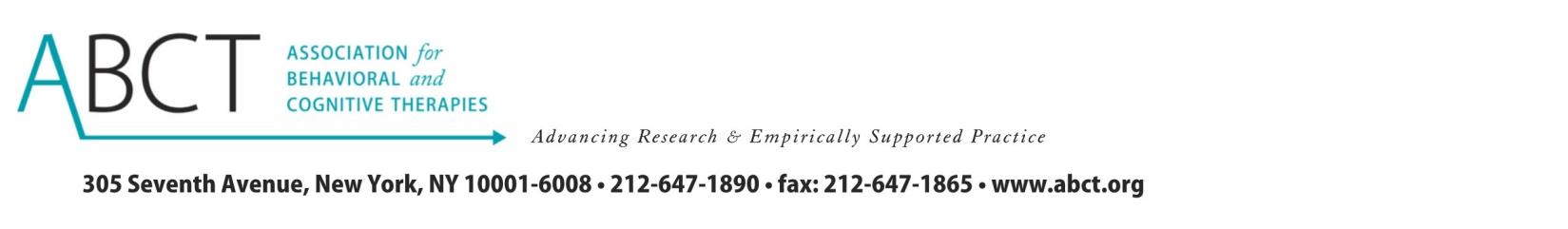 Special Interest Group Name Change Request FormFormer SIG Name:Proposed SIG Name:Contact SIG Leader and email:Reason for the change:Sent to Lance Rappaport, SIG Committee Chair and Kate Gunthert, Membership Issues Coordinator:Sent to ABCT Board of Directors:Follow-up with SIG Leader:Please return this form to ABCT’s Membership Services Manager (dmcpherson@abct.org)